Разработчик: 	А.С. АрефьеваКурс: 			ХимияТема: 			Природные источники углеводородовРассмотрите схему «Переработка нефти».1. Письменно ответьте на вопросы.1.1. Как называется фракция, получаемая в результате перегонки нефти при 180-3000С?_______________________________________________________________________________1.2. Какие существуют виды крекинга?_______________________________________________________________________________2. Запишите названия всех продуктов переработки мазута.________________________________________________________________________________________________________________________________________________________________Схема «Переработка нефти»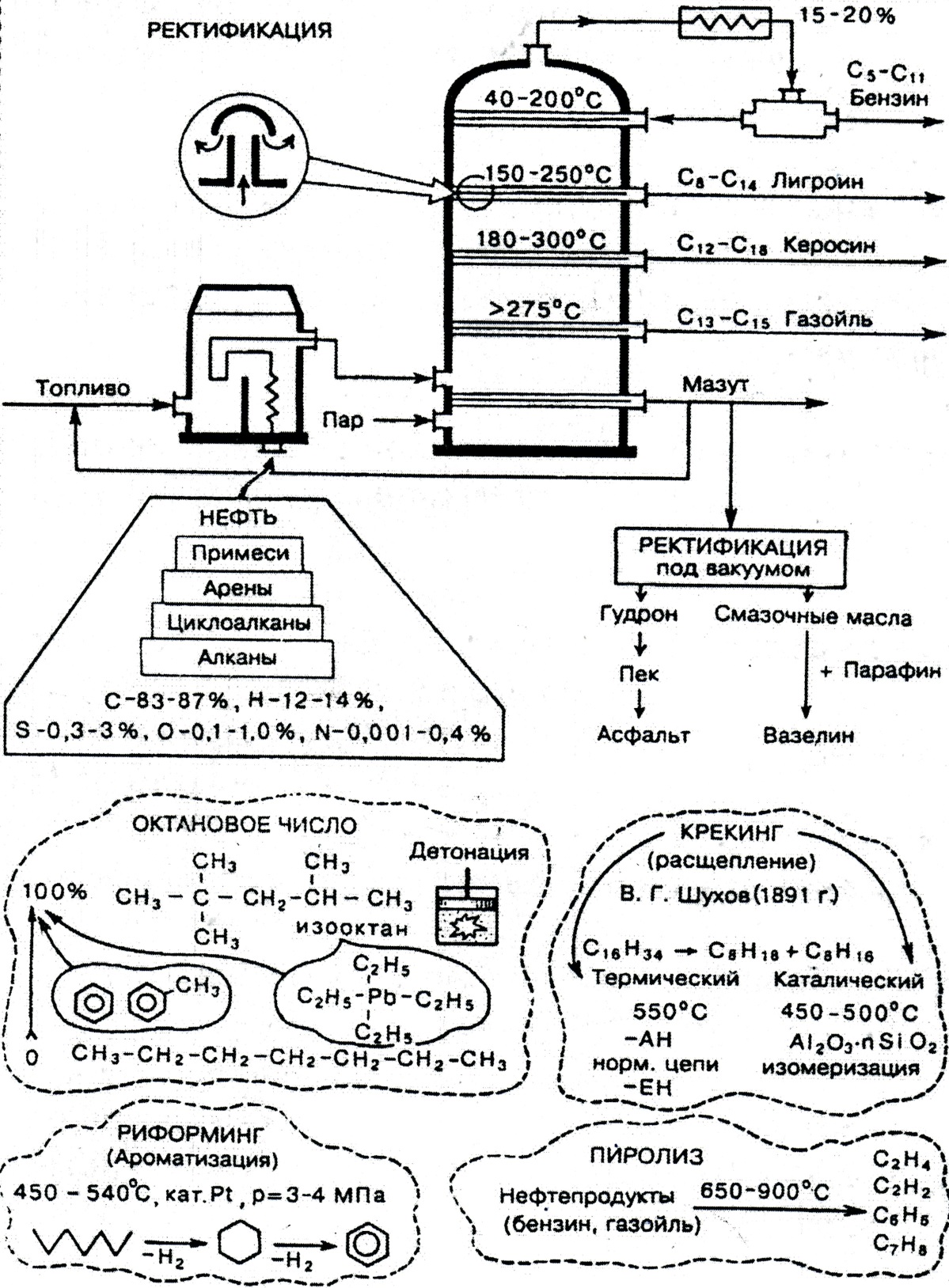 Рисунок 1 - Переработка нефтиИспользованный источник: Габриелян О.С. Химия для профессий и специальностей естественнонаучного профиля: учебник для общеобразовательных учреждений. – М., Академия, 2014.Инструмент проверки1.1.1.керосин1 балл1.2.термический1 балл1.2.каталический1 баллМаксимальноМаксимально3 балла2.Названы 5 продуктов из 6 (в любом порядке): гудрон, пек, асфальт, вазелин, парафин, смазочные масла1 балл2.В ответ не включена избыточная информация1 баллМаксимальноМаксимально2 баллаМаксимальный баллМаксимальный балл5 баллов